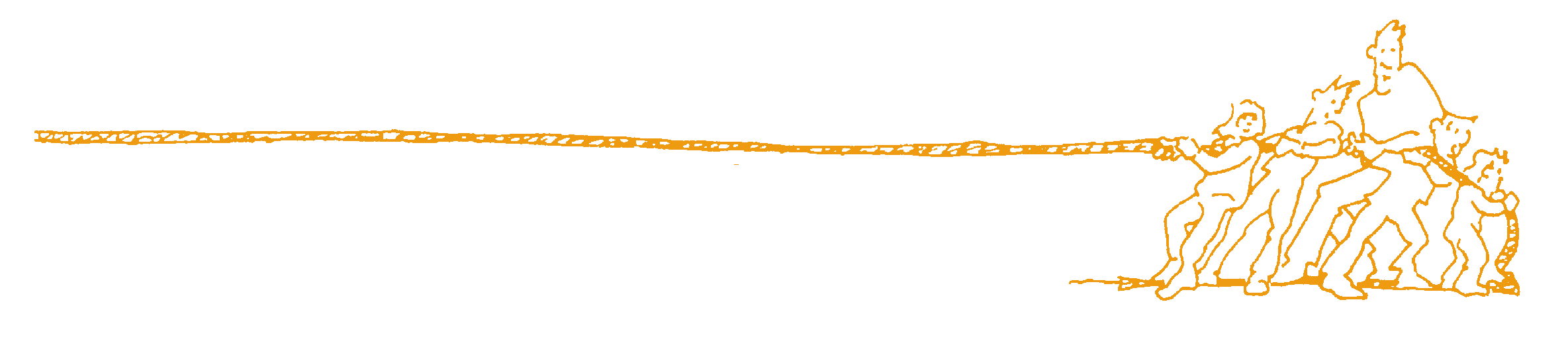 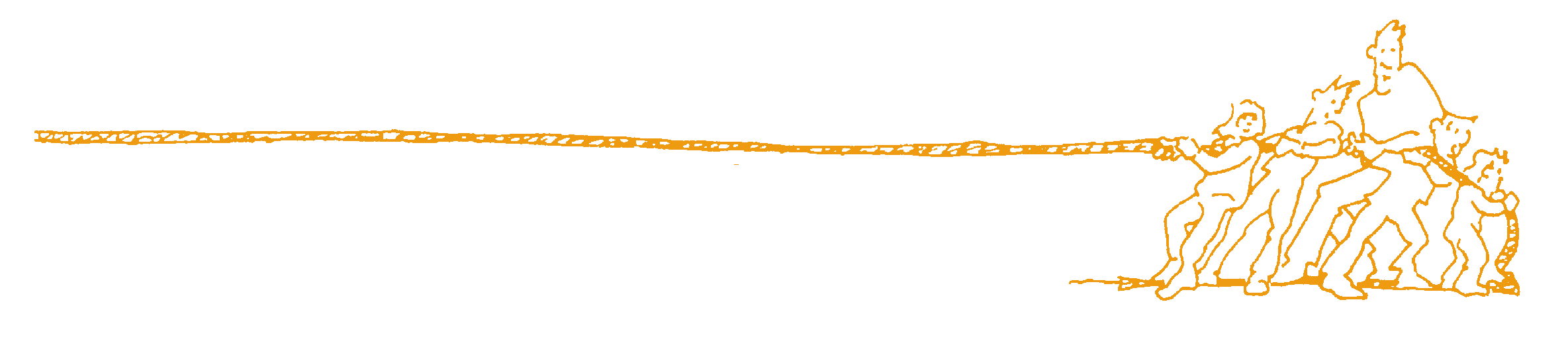 Stellenausschreibung:Der Verband Kinder- und Jugendarbeit Hamburg e.V. (VKJH e.V.) sucht für seinen Jugendclub Burgwedel in Hamburg-Schnelsen zum nächstmöglichen Zeitpunkt für 31 Std./Woche eine(n) Sozialpädagogen/SozialpädagoginDie Bezahlung erfolgt in Anlehnung an TV-L 9.Der Jugendclub Burgwedel bietet eine vielfältige Palette an Angeboten und Projekten für Kinder und Jugendliche vom Ende der Grundschulzeit bis zum heranwachsenden Alter im Norden von Schnelsen. Die Kernarbeitszeit liegt von Montag bis Freitag jeweils nachmittags und abends. Die grundsätzliche Bereitschaft zu Wochenendarbeiten wird vorausgesetzt.Voraussetzungen: Erfahrungen in der offenen Jugendarbeit wie Beratung, Gruppenangebote, Gremienarbeit, Begleitung bei Ausflügen und Reisen, sowie selbstständiges Arbeiten und Teamfähigkeit. Aus paritätischen Gründen wünschen wir uns ein männliches Teammitglied mit Interesse für die Belange von Jungen.Weitere Infos zu uns und unserer Tätigkeit finden sich auf der Homepage des Jugendclubs: jc-burgwedel.de bzw. können telefonisch unter 040-550 17 46 erfragt werden.Wir freuen uns auf Deine schriftliche aussagekräftige Bewerbung, die bitte an den Jugendclub Burgwedel, Königskinderweg 67, 22457 Hamburg oder per Mail an team@jc-burgwedel.de versendet werden sollte.